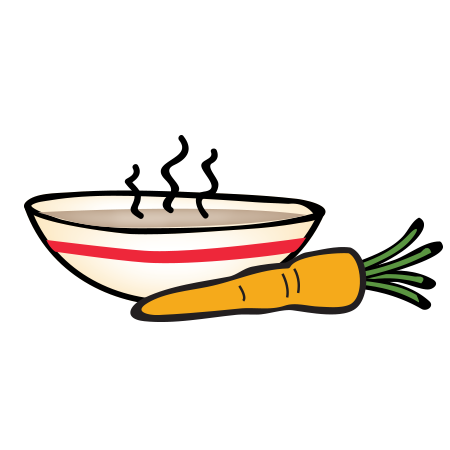 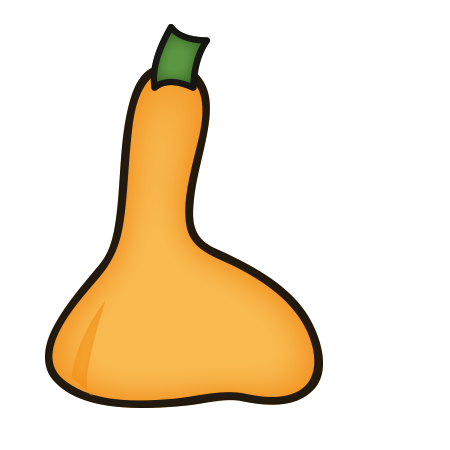 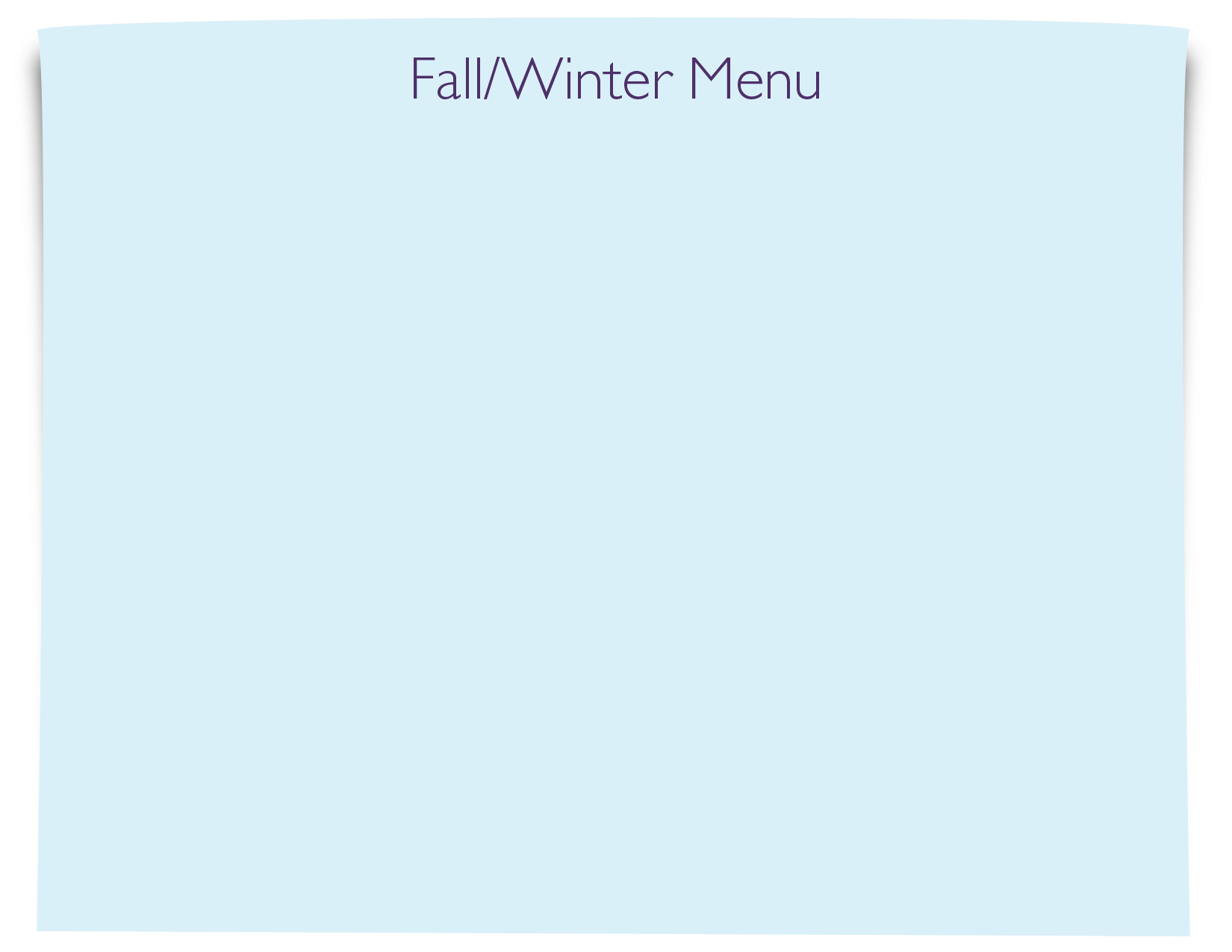 MONDAYTUESDAYWEDNESDAYTHURSDAYFRIDAYWEEK 11/20-1/24AM: Nutrigrain bar with milkPM: Rice cakesAM: Corn muffin with milkPM: Fresh fruitAM: Apple cinnamon muffinPM: Whole grain cheese crackersAM: Cereal with milkPM: Graham crackers and milkAM: Cinnamon raisin bread with jellyPM: String cheese with crackersWEEK 21/27-1/31AM: Blueberry muffin with milkPM: Naan bread and Sun ButterAM: Graham Crackers  and applesaucePM:  Fresh fruitAM: YogurtPM: Cheddar cheese and crackersAM: Bagel with cream cheesePM: Graham Crackers with milkAM: Cereal with milkPM: String cheese and crackersWEEK 32/3-2/7AM:  Banana muffinPM: Rice cakesAM:   Cereal with milkPM:  Apple Oatmeal Bar with milkAM: Corn muffin with milkPM: : String cheese with crackersAM: Oyster crackers with fruit cupPM: Animal crackers with milkAM:  Graham crackers with vanilla yogurtPM: Naan bread and Sun Butter